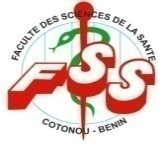 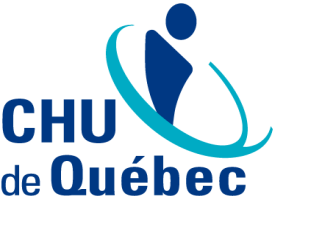 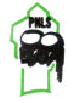 Centre de Recherche du CHU	Programme national de luttecontrede Québec 						le sida et les IST (PNLS-IST)                        Ministère de la santé du Bénin   Volet«prophylaxie pré-exposition comme méthode de prévention de l’infection à VIH» Commanditaire:	Fondation  « Bill & Melinda Gates », Seattle USAInstitution d’exécution : CHU de Québec (Canada)Site de l’étude : Le Grand Cotonou (Ville de Cotonou et banlieues)Clinique servant de base à l’étude : Dispensaire IST (DIST), Centre de santé de Cotonou 1Titre du projet:Étude de démonstration du traitement antirétroviral précoce et de la prophylaxie pré-exposition comme méthodes de prévention de l’infection à VIH chez les femmes travailleuses du sexe à Cotonou, BéninRang de la visite de suivi: 14 j /__/ M3/__/  M6/__/ M9/__/ M12/__/ M15/__/ M18 /__/M21/__/ M24/__/ Visite non programmée /__/ Visite finale /__/ *  Si visite non programmée, préciser le motif :Date de la visite courante  /___/___/(j) /___/___/ (m) /___/___/ (an)IENQ: Initiales de l’enquêteur /___/___/___/    Numéro d’identification   /__ /__/__/__/__/   Numéro de dépistage /__/__/ /__/Numéro d’enregistrement TS/ __/___/-/___/___/___/___/Numéro de recrutement / ___ /___/___/___/    I. Informations d’ordre général I. Informations d’ordre général I. Informations d’ordre général I. Informations d’ordre général I. Informations d’ordre général I. Informations d’ordre général I. Informations d’ordre général No.No.QuestionsRéponses Réponses Réponses Aller àQ101Q101Consommez-vous actuellement de l’alcool ?|__| 	Oui 1Non 2   |__| 	Oui 1Non 2   |__| 	Oui 1Non 2   → Q105Q102Q102Quel(s) type(s) d’alcool consommez-vous ?*Si autre, préciser|__| 	Liqueur 1Bière 2Vin 3Autre 4_______________________________|__| 	Liqueur 1Bière 2Vin 3Autre 4_______________________________|__| 	Liqueur 1Bière 2Vin 3Autre 4_______________________________Q103Q103En moyenne, combien de consommations d’alcool prenez-vous par jour ?Une consommation=- soit 30 ml de liqueur- soit une petite bouteille de bière-soit un verre de vin de 125 mlEn moyenne, combien de consommations d’alcool prenez-vous par jour ?Une consommation=- soit 30 ml de liqueur- soit une petite bouteille de bière-soit un verre de vin de 125 ml/__/__/     (Quantité/jour)ou/__/__/     (Quantité/semaine)ou/__/__/     (Quantité/mois)/__/__/     (Quantité/jour)ou/__/__/     (Quantité/semaine)ou/__/__/     (Quantité/mois)Q104Avez-vous consommé de l’alcool au cours des 4 derniers jours ?*Si non, indiquer le nombre approximatif de jours écoulés depuis votre dernière consommation d’alcoolAvez-vous consommé de l’alcool au cours des 4 derniers jours ?*Si non, indiquer le nombre approximatif de jours écoulés depuis votre dernière consommation d’alcoolAvez-vous consommé de l’alcool au cours des 4 derniers jours ?*Si non, indiquer le nombre approximatif de jours écoulés depuis votre dernière consommation d’alcoolAvez-vous consommé de l’alcool au cours des 4 derniers jours ?*Si non, indiquer le nombre approximatif de jours écoulés depuis votre dernière consommation d’alcool|__|                    Oui 1Non 2  /__/__/__/ (jours)Q105Avez-vous consommé de la drogue au cours des 3 derniers mois ?Avez-vous consommé de la drogue au cours des 3 derniers mois ?|__|	Oui 1  Non 2|__|	Oui 1  Non 2|__|	Oui 1  Non 2→ Q109Q106Quel type de drogueQuel type de drogue|__|        Marijuana (Ganja, tabà,)        1         Cocaïne (Gbannan, Agban)   2        Héroïne                                   3         Opiacés médicamenteux         4        Autre, Préciser _________     5|__|        Marijuana (Ganja, tabà,)        1         Cocaïne (Gbannan, Agban)   2        Héroïne                                   3         Opiacés médicamenteux         4        Autre, Préciser _________     5|__|        Marijuana (Ganja, tabà,)        1         Cocaïne (Gbannan, Agban)   2        Héroïne                                   3         Opiacés médicamenteux         4        Autre, Préciser _________     5Q107Parmi les drogues que vous avez utilisées, il y en a-t-elles que vous avez injectées ?Parmi les drogues que vous avez utilisées, il y en a-t-elles que vous avez injectées ?|__|	Oui 1  Non 2|__|	Oui 1  Non 2|__|	Oui 1  Non 2→ Q109Q108Quel type de seringue avez –vous utilisée pour l’injection de la drogue?Quel type de seringue avez –vous utilisée pour l’injection de la drogue?|__|     Seringue neuve ………………………1Seringue usagée (uniquement pour soi).......................................................2Seringue usagée (utilisée encore par quelqu’un d’autre)……………………3 |__|     Seringue neuve ………………………1Seringue usagée (uniquement pour soi).......................................................2Seringue usagée (utilisée encore par quelqu’un d’autre)……………………3 |__|     Seringue neuve ………………………1Seringue usagée (uniquement pour soi).......................................................2Seringue usagée (utilisée encore par quelqu’un d’autre)……………………3 Q109Avez-vous l’habitude de faire des douches vaginales ?*Si oui, précisez la fréquenceAvez-vous l’habitude de faire des douches vaginales ?*Si oui, précisez la fréquence|__|                                                 Oui 1                                                      Non 2  /__/__/ (par jour) ou /__/__/ (par semaine)|__|                                                 Oui 1                                                      Non 2  /__/__/ (par jour) ou /__/__/ (par semaine)|__|                                                 Oui 1                                                      Non 2  /__/__/ (par jour) ou /__/__/ (par semaine)→ Q114Q110Avez-vous fait au moins une douche vaginale au cours des 2 derniers jours ?*Si oui, précisez la fréquence    Avez-vous fait au moins une douche vaginale au cours des 2 derniers jours ?*Si oui, précisez la fréquence    |__|                                                 Oui 1                                                      Non 2 /__/__/ (par jour) ou /__/__/ (sur 2 jours)|__|                                                 Oui 1                                                      Non 2 /__/__/ (par jour) ou /__/__/ (sur 2 jours)|__|                                                 Oui 1                                                      Non 2 /__/__/ (par jour) ou /__/__/ (sur 2 jours)Filtre : Si visite M3-M9-M15-M21  Aller à la question Q111Filtre : Si visite M3-M9-M15-M21  Aller à la question Q111Filtre : Si visite M3-M9-M15-M21  Aller à la question Q111Filtre : Si visite M3-M9-M15-M21  Aller à la question Q111Q110aAvez-vous fait au moins une douche vaginale au cours des 7 derniers jours ?*Si oui, précisez la fréquence    |__|                                                 Oui 1                                                      Non 2 /__/__/ (par jour) ou /__/__/ (sur 7 jours)Q111Avez-vous fait au moins une douche vaginale au cours des 14 derniers jours ?*Si oui, précisez la fréquence    |__|                                                 Oui 1                                                      Non 2  /__/__/ (par jour) ou /__/__/ (par  semaine)Q112Quel type de douche faites-vous habituellement ?|__|  Douche superficielle (vulvaire seulement)  …………………………..1Douche profonde (injection de liquide dans le vagin avec nettoyage aux doigts)……………………………… 2Q113Quand avez-vous fait votre dernière douche vaginale ?*Interviewer, indiquez le nombre de jours précédant la visite (si ce jour-là même, indiquez 00 dans la case de réponse)/__/__/ (jours précédant la visite)Q114Existe-t-il des circonstances particulières dans lesquelles vous faites la douche vaginale ?Après rapport sexuel …………….|__|Après chaque bain ………………|__|Lorsque je sens des pertes abondantes …………………………………...|__|Q115Utilisez-vous un liquide spécifique pour vos douches vaginales ?*Si oui, précisez-le ?   |__|	Oui 1                                                      Non 2________________________________________________________________________________________________Q116Êtes-vous actuellement en menstruation ?|__|	Oui 1                                                      Non 2Q117Quand avez-vous eu vos dernières menstruations ?Combien de jour ont-elles duré ?/__/__/ (semaines) et/__/__/ (jours)/__/__/ (jours)Q118En général, quelle est la durée de votre cycle mensuel ?*Interviewer, si cycle irrégulier, estimez avec la femme une durée moyenne/__/__/ (jours) Q119Généralement, combien de jours durent vos menstruations ? /__/__/ (jours)II. Comportements sexuels et port du condomII. Comportements sexuels et port du condomII. Comportements sexuels et port du condomII. Comportements sexuels et port du condomQ201Avez-vous déjà assisté à une démonstration sur l’utilisation du condom ?*  Si oui, préciser la date de la dernière fois que l’enquêtée a assisté à cette démonstration. * Si la date n’est pas connue (Ne sait pas), mettre le chiffre 8 dans chacune des casiers de la date|__|                                      Oui                 1                                      Non                2                                      Ne sait pas     8                                                                                  Jour      /__/__/Mois      /__/__/Année /__/__//__/__/ Q202Combien de clients avez-vous eus au cours des deux derniers jours ?/___/___/(Nombre)Si 0→ Q206a	Q203Combien de ces clients étaient nouveaux ?/___/___/  (Nombre)Ne sait pas 88Q204Combien de fois avez-vous eu de rapports sexuels vaginaux avec des clients au cours des 2 derniers jours ?                     /___/___/ (Nombre)                                                               Ne sait pas 88                                                                                      Q205Au cours des 2 derniers jours, pour combien de ces rapports sexuels vaginaux  avez-vous utilisé le condom avec vos clients?                                     /___/___/(Nombre)                                                                        Ne sait pas 88                                                                                      	Si 0→ Q206aQ206Lors des rapports sexuels au cours des 2 derniers jours avec vos clients, un/le condom s’est-il/___/	Déchiré pendant les rapports 1Enlevé avant la fin des rapports 2Maintenu en place tout le temps 3	Ne sait pas 8Filtre : Si visite M3-M9-M15-M21  Aller à la question Q207Filtre : Si visite M3-M9-M15-M21  Aller à la question Q207Filtre : Si visite M3-M9-M15-M21  Aller à la question Q207Filtre : Si visite M3-M9-M15-M21  Aller à la question Q207Q206aCombien de clients avez-vous eus au cours des 7 derniers jours ?/___/___/(Nombre)Si 0→ Q207	Q206bCombien de ces clients étaient nouveaux ?/___/___/  (Nombre)Ne sait pas 88Q206cCombien de fois avez-vous eu de rapports sexuels vaginaux avec des clients au cours des 7 derniers jours ?                     /___/___/ (Nombre)                                                               Ne sait pas 88                                                                                      Q206dAu cours des 7 derniers jours, pour combien de ces rapports sexuels vaginaux  avez-vous utilisé le condom avec vos clients?                                     /___/___/(Nombre)                                                                        Ne sait pas 88                                                                                      	Si 0→ Q207Q206eLors des rapports sexuels au cours des 7 derniers jours avec vos clients, un/le condom s’est-il/___/	Déchiré pendant les rapports 1Enlevé avant la fin des rapports 2Maintenu en place tout le temps 3	Ne sait pas 8Q207Q207Combien de clients avez –vous eus au cours des 14 derniers jours ?*Aider l’enquêtée en allant par exemple semaine par semaineCombien de clients avez –vous eus au cours des 14 derniers jours ?*Aider l’enquêtée en allant par exemple semaine par semaine	/___/___/(Nombre)                                    Ne sait pas    88Q208Q208Combien de ces clients étaient  nouveaux ?Combien de ces clients étaient  nouveaux ?/___/___/  (Nombre)                                                                    Ne sait pas     88Q209Q209Au cours des 14 derniers jours, à quelle fréquence avez-vous utilisé le condom avec vos clients ?Au cours des 14 derniers jours, à quelle fréquence avez-vous utilisé le condom avec vos clients ?/___/ 	Jamais 0Moins de la moitié du temps 1Au moins la moitié du temps 2	Tout le temps 3→ Q211→ Q211Q210Q210Lors des rapports sexuels au cours des 14 derniers jours avec vos clients, un/le condom s’est-ilLors des rapports sexuels au cours des 14 derniers jours avec vos clients, un/le condom s’est-ilDéchiré pendant les rapports 1Enlevé avant la fin des rapports 2Maintenu en place tout le temps 3/___/   	Ne sait pas 8*À présent, parlons un peu plus en détail de vos trois derniers clients*À présent, parlons un peu plus en détail de vos trois derniers clients*À présent, parlons un peu plus en détail de vos trois derniers clientsQ211Q211Combien avez-vous perçu pour le rapport sexuel que vous avez eu avec votre dernier client ?Combien avez-vous perçu pour le rapport sexuel que vous avez eu avec votre dernier client ?/___/___/___/___/___/ FCFAQ212Q212Lors du rapport sexuel avec votre dernier client avez-vous utilisé un condom ?Lors du rapport sexuel avec votre dernier client avez-vous utilisé un condom ?Oui 1Non 2/___/	Ne sait pas 8→ Q214→ Q215→ Q214→ Q215Q213Q213Lors de ce rapport sexuel avec votre dernier client, le condom s’est-ilLors de ce rapport sexuel avec votre dernier client, le condom s’est-ilDéchiré pendant les rapports 1Enlevé avant la fin des rapports 2Maintenu en place tout le temps 3/___/	Ne sait pas 8Déchiré pendant les rapports 1Enlevé avant la fin des rapports 2Maintenu en place tout le temps 3/___/	Ne sait pas 8     → Q215Q214Lors du rapport sexuel avec votre dernier client, voudriez-vous bien nous dire pourquoi vous n’avez pas utilisé un condom ?*Si l’enquêtée n’avait pas proposé le condom au client (6), lui en demander gentiment les raisons.*Si autre raison (7) préciserLors du rapport sexuel avec votre dernier client, voudriez-vous bien nous dire pourquoi vous n’avez pas utilisé un condom ?*Si l’enquêtée n’avait pas proposé le condom au client (6), lui en demander gentiment les raisons.*Si autre raison (7) préciserJe n’avais plus de condom 1Le condom me fait mal 2Le condom ne me donne pas de plaisir 3Le client a refusé le condom 4Le client ne m’a pas proposé le condom 5Je n’ai pas proposé le condom au client 6Autre raison 7_________________________________________________________ /___/	                            Ne sait pas           8Je n’avais plus de condom 1Le condom me fait mal 2Le condom ne me donne pas de plaisir 3Le client a refusé le condom 4Le client ne m’a pas proposé le condom 5Je n’ai pas proposé le condom au client 6Autre raison 7_________________________________________________________ /___/	                            Ne sait pas           8Q215Combien avez-vous perçu pour le rapport sexuel que vous avez eu avec votre avant-dernier client ?Combien avez-vous perçu pour le rapport sexuel que vous avez eu avec votre avant-dernier client ?/___/___/___/___/___/ F CFA/___/___/___/___/___/ F CFAQ216Lors du rapport sexuel avec votre avant-dernier client avez-vous utilisé un condom ?Lors du rapport sexuel avec votre avant-dernier client avez-vous utilisé un condom ?Oui 1Non 2/___/	Ne sait pas 8Oui 1Non 2/___/	Ne sait pas 8→ Q218→ Q219→ Q218→ Q219Q217Lors de ce rapport sexuel avec votre avant-dernier client, le condom s’est-ilLors de ce rapport sexuel avec votre avant-dernier client, le condom s’est-ilDéchiré pendant les rapports 1Enlevé avant la fin des rapports 2Maintenu en place tout le temps 3/___/	Ne sait pas 8Déchiré pendant les rapports 1Enlevé avant la fin des rapports 2Maintenu en place tout le temps 3/___/	Ne sait pas 8     → 219     → 219Q218Lors du rapport sexuel avec votre avant-dernier client, voudriez-vous bien nous dire pourquoi vous n’avez pas utilisé un condom ?*Si l’enquêtée n’avait pas proposé le condom au client (6), lui en demander gentiment les raisons.*Si autre raison (7) préciserJe n’avais plus de condom 1Le condom me fait mal 2  Le condom ne me donne pas de plaisir 3Le client a refusé le condom 4Le client ne m’a pas proposé le condom 5Je n’ai pas proposé le condom au client 6Autre raison 7_________________________________________________________ /___/	                       Ne sait pas     8Je n’avais plus de condom 1Le condom me fait mal 2  Le condom ne me donne pas de plaisir 3Le client a refusé le condom 4Le client ne m’a pas proposé le condom 5Je n’ai pas proposé le condom au client 6Autre raison 7_________________________________________________________ /___/	                       Ne sait pas     8Q219 Combien avez-vous perçu pour le rapport sexuel que vous avez eu avec votre client ayant précédé l’avant-dernier ?/___/___/___/___/___/ F CFA/___/___/___/___/___/ F CFAQ220 Lors du rapport sexuel avec votre client ayant précédé l’avant-dernier,  avez-vous utilisé un condom ?Oui 1Non 2/___/	Ne sait pas 8Oui 1Non 2/___/	Ne sait pas 8→ Q222→ Q223Q221 Lors de ce rapport sexuel avec votre client ayant précédé l’avant-dernier, le condom s’est-ilDéchiré pendant les rapports 1Enlevé avant la fin des rapports 2Maintenu en place tout le temps 3/___/	Ne sait pas 8Déchiré pendant les rapports 1Enlevé avant la fin des rapports 2Maintenu en place tout le temps 3/___/	Ne sait pas 8     → 223Q222Lors du rapport sexuel avec votre client ayant précédé l’avant-dernier, voudriez-vous bien nous dire pourquoi vous n’avez pas utilisé un condom ?*Si l’enquêtée n’avait pas proposé le condom au client (6), lui en demander gentiment les raisons.*Si autre raison (7) préciserJe n’avais plus de condom 1Le condom me fait mal 2Le condom ne me donne pas de plaisir 3Le client a refusé le condom 4Le client ne m’a pas proposé le condom 5Je n’ai pas proposé le condom au client 6Autre raison 7_________________________________________________________ /___/	                         Ne sait pas           8Je n’avais plus de condom 1Le condom me fait mal 2Le condom ne me donne pas de plaisir 3Le client a refusé le condom 4Le client ne m’a pas proposé le condom 5Je n’ai pas proposé le condom au client 6Autre raison 7_________________________________________________________ /___/	                         Ne sait pas           8Q223Avez-vous eu au cours des 12 derniers mois un mari/concubin/petit ami? Avez-vous eu au cours des 12 derniers mois un mari/concubin/petit ami? |__|	                     Oui           1                                         Non           2            → Q233Q224Combien de fois avez-vous eu de rapports sexuels vaginaux avec votre mari/concubin/petit ami  au cours des 2 derniers jours ?Combien de fois avez-vous eu de rapports sexuels vaginaux avec votre mari/concubin/petit ami  au cours des 2 derniers jours ?/___/___/ (Nombre)                      Ne sait pas   88Si 0                                                                                  → Q226aQ225Au cours des 2 derniers jours, pour combien de ces rapports sexuels vaginaux  avez-vous utilisé le condom avec votre mari/concubin/petit ami ?Au cours des 2 derniers jours, pour combien de ces rapports sexuels vaginaux  avez-vous utilisé le condom avec votre mari/concubin/petit ami ? /___/___/(Nombre)                                                      Ne sait pas 88                                                                           Si 0→ Q226aQ226Lors des rapports sexuels au cours des 2 derniers jours avec votre mari/concubin/petit ami, un/le condom s’est-il/___/	Déchiré pendant les rapports       1Enlevé avant la fin des rapports 2Maintenu en place tout le temps 3	      Ne sait pas                                   8/___/	Déchiré pendant les rapports       1Enlevé avant la fin des rapports 2Maintenu en place tout le temps 3	      Ne sait pas                                   8Filtre : Si visite M3-M9-M15-M21  Aller à  la question Q227Filtre : Si visite M3-M9-M15-M21  Aller à  la question Q227Filtre : Si visite M3-M9-M15-M21  Aller à  la question Q227Filtre : Si visite M3-M9-M15-M21  Aller à  la question Q227Filtre : Si visite M3-M9-M15-M21  Aller à  la question Q227Q226aCombien de fois avez-vous eu de rapports sexuels vaginaux avec votre mari/concubin/petit ami  au cours des 7 derniers jours ?/___/___/ (Nombre)                      Ne sait pas   88Si 0                                                                                  /___/___/ (Nombre)                      Ne sait pas   88Si 0                                                                                  → Q227Q226bAu cours des 7 derniers jours, pour combien de ces rapports sexuels vaginaux  avez-vous utilisé le condom avec votre mari/concubin/petit ami ?Au cours des 7 derniers jours, pour combien de ces rapports sexuels vaginaux  avez-vous utilisé le condom avec votre mari/concubin/petit ami ? /___/___/(Nombre)                                                                          Ne sait pas   88                                                                                                                              Si    0 /___/___/(Nombre)                                                                          Ne sait pas   88                                                                                                                              Si    0→ Q227→ Q227→ Q227Q226cLors des rapports sexuels au cours des 7 derniers jours avec votre mari/concubin/petit ami, un/le condom s’est-ilLors des rapports sexuels au cours des 7 derniers jours avec votre mari/concubin/petit ami, un/le condom s’est-il/___/	Déchiré pendant les rapports       1Enlevé avant la fin des rapports 2Maintenu en place tout le temps 3  Ne sait pas                                   8/___/	Déchiré pendant les rapports       1Enlevé avant la fin des rapports 2Maintenu en place tout le temps 3  Ne sait pas                                   8Q227Combien de fois avez-vous eu de rapports sexuels vaginaux avec votre mari/concubin/petit ami  au cours des 14 derniers jours ?Combien de fois avez-vous eu de rapports sexuels vaginaux avec votre mari/concubin/petit ami  au cours des 14 derniers jours ?/___/___/(Nombre)                                          Ne sait pas   88                                                          Si  0                                                                                   /___/___/(Nombre)                                          Ne sait pas   88                                                          Si  0                                                                                   → Q230→ Q230→ Q230Q228Au cours des 14 derniers jours, à quelle fréquence avez-vous utilisé le condom avec votre mari/concubin/petit ami ?Au cours des 14 derniers jours, à quelle fréquence avez-vous utilisé le condom avec votre mari/concubin/petit ami ?/___/    Jamais                                           0	Moins de la moitié du temps       1	 Au moins la moitié du temps       2            Tout le temps                                3/___/    Jamais                                           0	Moins de la moitié du temps       1	 Au moins la moitié du temps       2            Tout le temps                                3/___/    Jamais                                           0	Moins de la moitié du temps       1	 Au moins la moitié du temps       2            Tout le temps                                3→ Q232→ Q232Q229Lors des rapports sexuels au cours des 14 derniers jours avec votre mari/concubin/petit ami, un condom s’est-ilLors des rapports sexuels au cours des 14 derniers jours avec votre mari/concubin/petit ami, un condom s’est-il/___/	 Déchiré pendant les rapports       1	Enlevé avant la fin des rapports   2	Maintenu en place tout le temps   3            Ne sait pas                                     8/___/	 Déchiré pendant les rapports       1	Enlevé avant la fin des rapports   2	Maintenu en place tout le temps   3            Ne sait pas                                     8/___/	 Déchiré pendant les rapports       1	Enlevé avant la fin des rapports   2	Maintenu en place tout le temps   3            Ne sait pas                                     8Q230Lors de votre dernier rapport sexuel avec votre mari/concubin/petit ami avez-vous utilisé un condom ?Lors de votre dernier rapport sexuel avec votre mari/concubin/petit ami avez-vous utilisé un condom ?/___/	Oui 1Non 2	Ne sait pas   8/___/	Oui 1Non 2	Ne sait pas   8/___/	Oui 1Non 2	Ne sait pas   8→ Q232→ Q233→ Q232→ Q233Q231Lors de ce dernier rapport sexuel avec votre mari/concubin/petit ami, le condom s’est-il Lors de ce dernier rapport sexuel avec votre mari/concubin/petit ami, le condom s’est-il /___/	    Déchiré pendant les rapports     1Enlevé avant la fin des rapports 2Maintenu en place tout le temps 3              Ne sait pas                                   8/___/	    Déchiré pendant les rapports     1Enlevé avant la fin des rapports 2Maintenu en place tout le temps 3              Ne sait pas                                   8/___/	    Déchiré pendant les rapports     1Enlevé avant la fin des rapports 2Maintenu en place tout le temps 3              Ne sait pas                                   8     → Q233     → Q233Q232Lors de votre dernier rapport sexuel avec votre mari/concubin/petit ami, voudriez-vous bien nous dire pourquoi vous n’avez pas utilisé un condom ?*Si l’enquêtée n’avait pas proposé le condom au partenaire (6), lui en demander gentiment les raisons.*Si autre raison (7),préciserJe n’avais plus de condom 1Le condom me fait mal 2Le condom ne me donne pas de plaisir 3Mon partenaire a refusé le condom 4Mon partenaire ne m’a pas proposé le condom 5Je n'ai pas proposé le condom à mon partenaire 6Autre raison 7_________________________________	                            Ne sait pas 8/___/Je n’avais plus de condom 1Le condom me fait mal 2Le condom ne me donne pas de plaisir 3Mon partenaire a refusé le condom 4Mon partenaire ne m’a pas proposé le condom 5Je n'ai pas proposé le condom à mon partenaire 6Autre raison 7_________________________________	                            Ne sait pas 8/___/Je n’avais plus de condom 1Le condom me fait mal 2Le condom ne me donne pas de plaisir 3Mon partenaire a refusé le condom 4Mon partenaire ne m’a pas proposé le condom 5Je n'ai pas proposé le condom à mon partenaire 6Autre raison 7_________________________________	                            Ne sait pas 8/___/Je n’avais plus de condom 1Le condom me fait mal 2Le condom ne me donne pas de plaisir 3Mon partenaire a refusé le condom 4Mon partenaire ne m’a pas proposé le condom 5Je n'ai pas proposé le condom à mon partenaire 6Autre raison 7_________________________________	                            Ne sait pas 8/___/Je n’avais plus de condom 1Le condom me fait mal 2Le condom ne me donne pas de plaisir 3Mon partenaire a refusé le condom 4Mon partenaire ne m’a pas proposé le condom 5Je n'ai pas proposé le condom à mon partenaire 6Autre raison 7_________________________________	                            Ne sait pas 8/___/Q233Avez-vous eu au cours de la dernière année autres partenaires sexuels non payants (qui ne soient pas votre mari, concubin ou petit ami)? Avez-vous eu au cours de la dernière année autres partenaires sexuels non payants (qui ne soient pas votre mari, concubin ou petit ami)? Avez-vous eu au cours de la dernière année autres partenaires sexuels non payants (qui ne soient pas votre mari, concubin ou petit ami)? [__|	         Oui           1                                                                                                                 Non         2[__|	         Oui           1                                                                                                                 Non         2→ Q244→ Q244Q234Combien de partenaires sexuels non payants avez-vous eus au cours de la dernière année ?Combien de partenaires sexuels non payants avez-vous eus au cours de la dernière année ?Combien de partenaires sexuels non payants avez-vous eus au cours de la dernière année ?/___/___/(Nombre)                                                  Ne sait pas    88/___/___/(Nombre)                                                  Ne sait pas    88Q235Combien de fois avez-vous eu de rapports sexuels vaginaux avec vos partenaires sexuels non payants au cours des 2 derniers jours ?*   Si l’enquêtée a plusieurs de ces partenaires, poser la question à propos de chaque partenaire et faire la somme par la suiteCombien de fois avez-vous eu de rapports sexuels vaginaux avec vos partenaires sexuels non payants au cours des 2 derniers jours ?*   Si l’enquêtée a plusieurs de ces partenaires, poser la question à propos de chaque partenaire et faire la somme par la suite/___/___/(Nombre)          Ne sait pas   88                                                          Si  0                                                                                  → Q237aQ236Au cours des 2 derniers jours, pour combien de ces rapports sexuels vaginaux  avez-vous utilisé le condom avec vos partenaires sexuels non payants?Au cours des 2 derniers jours, pour combien de ces rapports sexuels vaginaux  avez-vous utilisé le condom avec vos partenaires sexuels non payants? /___/___/(Nombre)                                                            Ne sait pas 88                                                                                      	Si 0→ Q237aQ237Lors des rapports sexuels au cours des 2 derniers jours avec vos partenaires sexuels non payants, un/le condom s’est-il/___/	 Déchiré pendant les rapports       1Enlevé avant la fin des rapports 2Maintenu en place tout le temps 3	 Ne sait pas                                   8/___/	 Déchiré pendant les rapports       1Enlevé avant la fin des rapports 2Maintenu en place tout le temps 3	 Ne sait pas                                   8Filtre : Si visite M3-M9-M15-M21  Aller à la question Q238Filtre : Si visite M3-M9-M15-M21  Aller à la question Q238Filtre : Si visite M3-M9-M15-M21  Aller à la question Q238Filtre : Si visite M3-M9-M15-M21  Aller à la question Q238Filtre : Si visite M3-M9-M15-M21  Aller à la question Q238Q237aCombien de fois avez-vous eu de rapports sexuels vaginaux avec vos partenaires sexuels non payants au cours des 7 derniers jours ?*   Si l’enquêtée a plusieurs de ces partenaires, poser la question à propos de chaque partenaire et faire la somme par la suiteCombien de fois avez-vous eu de rapports sexuels vaginaux avec vos partenaires sexuels non payants au cours des 7 derniers jours ?*   Si l’enquêtée a plusieurs de ces partenaires, poser la question à propos de chaque partenaire et faire la somme par la suite/___/___/(Nombre)          Ne sait pas   88                                                          Si  0                                                                                  → Q238Q237bAu cours des 7 derniers jours, pour combien de ces rapports sexuels vaginaux  avez-vous utilisé le condom avec vos partenaires sexuels non payants?Au cours des 7 derniers jours, pour combien de ces rapports sexuels vaginaux  avez-vous utilisé le condom avec vos partenaires sexuels non payants? /___/___/(Nombre)                                                            Ne sait pas 88                                                                                      	Si 0→ Q238Q237cLors des rapports sexuels au cours des 7 derniers jours avec vos partenaires sexuels non payants, un/le condom s’est-ilLors des rapports sexuels au cours des 7 derniers jours avec vos partenaires sexuels non payants, un/le condom s’est-il/___/	 Déchiré pendant les rapports       1Enlevé avant la fin des rapports 2Maintenu en place tout le temps 3	 Ne sait pas                                   8Q238Combien de fois avez-vous eu de rapports sexuels vaginaux avec ces partenaires sexuels non payants au cours des 14 derniers jours ?*   Si l’enquêtée a plusieurs de ces partenaires, poser la question à propos de chaque partenaire et faire la somme par la suite Combien de fois avez-vous eu de rapports sexuels vaginaux avec ces partenaires sexuels non payants au cours des 14 derniers jours ?*   Si l’enquêtée a plusieurs de ces partenaires, poser la question à propos de chaque partenaire et faire la somme par la suite /___/___/ (Nombre)                                     Ne sait pas     88Si 0→ Q241Q239Au cours des 14 derniers jours, à quelle fréquence avez-vous utilisé le condom avec ces partenaires sexuels non payants?/___/    Jamais                                           0	Moins de la moitié du temps       1	 Au moins la moitié du temps       2	Tout le temps                               3 /___/    Jamais                                           0	Moins de la moitié du temps       1	 Au moins la moitié du temps       2	Tout le temps                               3 → Q243Q240Lors des rapports sexuels au cours des 14 derniers jours avec ces partenaires sexuels non payants, un/le condom s’est-il/___/	 Déchiré pendant les rapports       1Enlevé avant la fin des rapports  2Maintenu en place tout le temps 3	 Ne sait pas                                   8/___/	 Déchiré pendant les rapports       1Enlevé avant la fin des rapports  2Maintenu en place tout le temps 3	 Ne sait pas                                   8Q241Lors de votre dernier rapport sexuel avec un partenaire sexuel non payant avez-vous utilisé un condom ?/___/                                    Oui                1                                            Non               2                                             Ne sait pas    8/___/                                    Oui                1                                            Non               2                                             Ne sait pas    8→ Q243→ Q244Q242Lors de ce dernier rapport sexuel avec un partenaire sexuel non payant, le condom s’est-il Lors de ce dernier rapport sexuel avec un partenaire sexuel non payant, le condom s’est-il /___/	   Déchiré pendant les rapports      1Enlevé avant la fin des rapports 2Maintenu en place tout le temps 3	  Ne sait pas                                  8/___/	   Déchiré pendant les rapports      1Enlevé avant la fin des rapports 2Maintenu en place tout le temps 3	  Ne sait pas                                  8    →Q244    →Q244Q243Lors de votre dernier rapport sexuel avec votre partenaire sexuel non payant, voudriez-vous bien nous dire pourquoi vous n’avez pas utilisé un condom ?*Si l’enquêtée n’avait pas proposé le condom au partenaire (6), lui en demander gentiment les raisons.*Si autre raison (7),préciserLors de votre dernier rapport sexuel avec votre partenaire sexuel non payant, voudriez-vous bien nous dire pourquoi vous n’avez pas utilisé un condom ?*Si l’enquêtée n’avait pas proposé le condom au partenaire (6), lui en demander gentiment les raisons.*Si autre raison (7),préciserJe n’avais plus de condom 1Le condom me fait mal 2Le condom ne me donne pas de plaisir 3Le partenaire a refusé le condom 4Le partenaire ne m’a pas proposé le condom 5Je n’ai pas proposé le condom au partenaire 6Autre raison 7____________________________________	                            Ne sait pas 8/___/Je n’avais plus de condom 1Le condom me fait mal 2Le condom ne me donne pas de plaisir 3Le partenaire a refusé le condom 4Le partenaire ne m’a pas proposé le condom 5Je n’ai pas proposé le condom au partenaire 6Autre raison 7____________________________________	                            Ne sait pas 8/___/Je n’avais plus de condom 1Le condom me fait mal 2Le condom ne me donne pas de plaisir 3Le partenaire a refusé le condom 4Le partenaire ne m’a pas proposé le condom 5Je n’ai pas proposé le condom au partenaire 6Autre raison 7____________________________________	                            Ne sait pas 8/___/*Interviewer, vérifier si la participante a révélé ne pas utiliser le condom avec n’importe quel type de partenaire dans les 2 ou 14 derniers jours (voir Q205, (Q205<Q204), Q209, Q225, (Q225<Q204), Q228, Q230, Q236, (Q236<Q235), Q239, et Q241). Si oui, aller à Q244. Si non, aller à l’énoncé précédant Q245*Interviewer, vérifier si la participante a révélé ne pas utiliser le condom avec n’importe quel type de partenaire dans les 2 ou 14 derniers jours (voir Q205, (Q205<Q204), Q209, Q225, (Q225<Q204), Q228, Q230, Q236, (Q236<Q235), Q239, et Q241). Si oui, aller à Q244. Si non, aller à l’énoncé précédant Q245*Interviewer, vérifier si la participante a révélé ne pas utiliser le condom avec n’importe quel type de partenaire dans les 2 ou 14 derniers jours (voir Q205, (Q205<Q204), Q209, Q225, (Q225<Q204), Q228, Q230, Q236, (Q236<Q235), Q239, et Q241). Si oui, aller à Q244. Si non, aller à l’énoncé précédant Q245*Interviewer, vérifier si la participante a révélé ne pas utiliser le condom avec n’importe quel type de partenaire dans les 2 ou 14 derniers jours (voir Q205, (Q205<Q204), Q209, Q225, (Q225<Q204), Q228, Q230, Q236, (Q236<Q235), Q239, et Q241). Si oui, aller à Q244. Si non, aller à l’énoncé précédant Q245*Interviewer, vérifier si la participante a révélé ne pas utiliser le condom avec n’importe quel type de partenaire dans les 2 ou 14 derniers jours (voir Q205, (Q205<Q204), Q209, Q225, (Q225<Q204), Q228, Q230, Q236, (Q236<Q235), Q239, et Q241). Si oui, aller à Q244. Si non, aller à l’énoncé précédant Q245*Interviewer, vérifier si la participante a révélé ne pas utiliser le condom avec n’importe quel type de partenaire dans les 2 ou 14 derniers jours (voir Q205, (Q205<Q204), Q209, Q225, (Q225<Q204), Q228, Q230, Q236, (Q236<Q235), Q239, et Q241). Si oui, aller à Q244. Si non, aller à l’énoncé précédant Q245*Interviewer, vérifier si la participante a révélé ne pas utiliser le condom avec n’importe quel type de partenaire dans les 2 ou 14 derniers jours (voir Q205, (Q205<Q204), Q209, Q225, (Q225<Q204), Q228, Q230, Q236, (Q236<Q235), Q239, et Q241). Si oui, aller à Q244. Si non, aller à l’énoncé précédant Q245Q244Q244Vous avez dit ne  pas avoir utilisé le condom récemment à toutes les fois avec l’un ou l’autre de vos partenaires sexuels. À quand remonte la dernière fois où vous n’avez pas utilisé de condom avec un partenaire sexuel (client, petit ami ou autre) ?*Interviewer, indiquez le nombre de jours précédant la visite (si ce jour-là même, indiquez 00 dans la case de réponse)Vous avez dit ne  pas avoir utilisé le condom récemment à toutes les fois avec l’un ou l’autre de vos partenaires sexuels. À quand remonte la dernière fois où vous n’avez pas utilisé de condom avec un partenaire sexuel (client, petit ami ou autre) ?*Interviewer, indiquez le nombre de jours précédant la visite (si ce jour-là même, indiquez 00 dans la case de réponse)/__/__/ (jours précédant la visite)*Interviewer, vérifier si la participante a rapporté un bris ou un glissement de condom avec n’importe quel type de partenaire dans les 2 ou 14 dernier jours (voir Q206, Q210, Q226, Q229, Q231, Q237, Q240 et Q242). Si oui, aller à Q 245. Si non, aller à Q246*Interviewer, vérifier si la participante a rapporté un bris ou un glissement de condom avec n’importe quel type de partenaire dans les 2 ou 14 dernier jours (voir Q206, Q210, Q226, Q229, Q231, Q237, Q240 et Q242). Si oui, aller à Q 245. Si non, aller à Q246*Interviewer, vérifier si la participante a rapporté un bris ou un glissement de condom avec n’importe quel type de partenaire dans les 2 ou 14 dernier jours (voir Q206, Q210, Q226, Q229, Q231, Q237, Q240 et Q242). Si oui, aller à Q 245. Si non, aller à Q246*Interviewer, vérifier si la participante a rapporté un bris ou un glissement de condom avec n’importe quel type de partenaire dans les 2 ou 14 dernier jours (voir Q206, Q210, Q226, Q229, Q231, Q237, Q240 et Q242). Si oui, aller à Q 245. Si non, aller à Q246*Interviewer, vérifier si la participante a rapporté un bris ou un glissement de condom avec n’importe quel type de partenaire dans les 2 ou 14 dernier jours (voir Q206, Q210, Q226, Q229, Q231, Q237, Q240 et Q242). Si oui, aller à Q 245. Si non, aller à Q246*Interviewer, vérifier si la participante a rapporté un bris ou un glissement de condom avec n’importe quel type de partenaire dans les 2 ou 14 dernier jours (voir Q206, Q210, Q226, Q229, Q231, Q237, Q240 et Q242). Si oui, aller à Q 245. Si non, aller à Q246*Interviewer, vérifier si la participante a rapporté un bris ou un glissement de condom avec n’importe quel type de partenaire dans les 2 ou 14 dernier jours (voir Q206, Q210, Q226, Q229, Q231, Q237, Q240 et Q242). Si oui, aller à Q 245. Si non, aller à Q246Q245Q245Vous avez dit que le condom s’était récemment brisé ou s’était enlevé avant la fin des rapports lors d’une relation avec l’un ou l’autre de vos partenaires sexuels (client, petit ami ou autre) À quand remonte la dernière fois où le condom s’est déchiré ou s’est enlevé pendant le rapport sexuel ?*Interviewer, le nombre de jours précédant la visite (si ce jour-là même, indiquez 00 dans la case de réponse)Vous avez dit que le condom s’était récemment brisé ou s’était enlevé avant la fin des rapports lors d’une relation avec l’un ou l’autre de vos partenaires sexuels (client, petit ami ou autre) À quand remonte la dernière fois où le condom s’est déchiré ou s’est enlevé pendant le rapport sexuel ?*Interviewer, le nombre de jours précédant la visite (si ce jour-là même, indiquez 00 dans la case de réponse)/__/__/ (jours précédant la visite)Q246Q246Avez-vous eu de rapports sexuels oraux au cours des 14 derniers jours ?Avez-vous eu de rapports sexuels oraux au cours des 14 derniers jours ? [__|                 Oui                1                                            Non               2                                             Ne sait pas    8→ Q248→ Q248→ Q248→ Q248Q247Q247Avez-vous utilisé de condom au cours du dernier  rapport sexuel oral ?Avez-vous utilisé de condom au cours du dernier  rapport sexuel oral ? [__|                 Oui                1                                            Non               2                                             Ne sait pas    8Q248Avez-vous eu de rapports sexuels par voie anale au cours des 14 derniers jours ?Avez-vous eu de rapports sexuels par voie anale au cours des 14 derniers jours ?Avez-vous eu de rapports sexuels par voie anale au cours des 14 derniers jours ?Avez-vous eu de rapports sexuels par voie anale au cours des 14 derniers jours ? [__|                 Oui                1                                            Non               2                                             Ne sait pas    8 [__|                 Oui                1                                            Non               2                                             Ne sait pas    8 [__|                 Oui                1                                            Non               2                                             Ne sait pas    8→ Q301→ Q301→ Q301→ Q301Q249Avez-vous utilisé un condom lors du dernier rapport sexuel anal?Avez-vous utilisé un condom lors du dernier rapport sexuel anal?Avez-vous utilisé un condom lors du dernier rapport sexuel anal?Avez-vous utilisé un condom lors du dernier rapport sexuel anal?[__|                             Oui     1                                                   Non    2[__|                             Oui     1                                                   Non    2[__|                             Oui     1                                                   Non    2III. Variables psychosocialesIII. Variables psychosocialesIII. Variables psychosocialesIII. Variables psychosocialesIII. Variables psychosocialesIII. Variables psychosocialesIII. Variables psychosocialesIII. Variables psychosocialesIII. Variables psychosocialesIII. Variables psychosocialesIII.1. Optimisme par rapport aux ARVIII.1. Optimisme par rapport aux ARVIII.1. Optimisme par rapport aux ARVIII.1. Optimisme par rapport aux ARVIII.1. Optimisme par rapport aux ARVIII.1. Optimisme par rapport aux ARVQ301À quel point êtes-vous inquiète d’être infectée par le VIH ?À quel point êtes-vous inquiète d’être infectée par le VIH ?À quel point êtes-vous inquiète d’être infectée par le VIH ?[__|                        Pas inquiète 1Peu inquiète 2Très inquiète 3[__|                        Pas inquiète 1Peu inquiète 2Très inquiète 3[__|                        Pas inquiète 1Peu inquiète 2Très inquiète 3Q302À quel niveau percevez-vous le risque d’acquisition du VIH par une personne sous prophylaxie aux ARV ?À quel niveau percevez-vous le risque d’acquisition du VIH par une personne sous prophylaxie aux ARV ?À quel niveau percevez-vous le risque d’acquisition du VIH par une personne sous prophylaxie aux ARV ?[__|                                Faible 1Moyen 2Élevé 3Très élevé 4[__|                                Faible 1Moyen 2Élevé 3Très élevé 4[__|                                Faible 1Moyen 2Élevé 3Très élevé 4Q303À quel niveau percevez-vous le risque d’effets secondaires chez une personne sous prophylaxie aux ARV ?À quel niveau percevez-vous le risque d’effets secondaires chez une personne sous prophylaxie aux ARV ?À quel niveau percevez-vous le risque d’effets secondaires chez une personne sous prophylaxie aux ARV ?[__|                                 Faible 1Moyen 2Élevé 3Très élevé 4[__|                                 Faible 1Moyen 2Élevé 3Très élevé 4[__|                                 Faible 1Moyen 2Élevé 3Très élevé 4III. 2. Partage de l’information sur le statut sérologiqueIII. 2. Partage de l’information sur le statut sérologiqueIII. 2. Partage de l’information sur le statut sérologiqueIII. 2. Partage de l’information sur le statut sérologiqueIII. 2. Partage de l’information sur le statut sérologiqueIII. 2. Partage de l’information sur le statut sérologiqueIII. 2. Partage de l’information sur le statut sérologiqueIII. 2. Partage de l’information sur le statut sérologiqueIII. 2. Partage de l’information sur le statut sérologiqueIII. 2. Partage de l’information sur le statut sérologique*  Interviewer vérifier la réponse à la question Q223, si l’enquêtée n’a pas de mari/concubin/petit ami  passer à question Q401*  Interviewer vérifier la réponse à la question Q223, si l’enquêtée n’a pas de mari/concubin/petit ami  passer à question Q401*  Interviewer vérifier la réponse à la question Q223, si l’enquêtée n’a pas de mari/concubin/petit ami  passer à question Q401*  Interviewer vérifier la réponse à la question Q223, si l’enquêtée n’a pas de mari/concubin/petit ami  passer à question Q401*  Interviewer vérifier la réponse à la question Q223, si l’enquêtée n’a pas de mari/concubin/petit ami  passer à question Q401*  Interviewer vérifier la réponse à la question Q223, si l’enquêtée n’a pas de mari/concubin/petit ami  passer à question Q401*  Interviewer vérifier la réponse à la question Q223, si l’enquêtée n’a pas de mari/concubin/petit ami  passer à question Q401*  Interviewer vérifier la réponse à la question Q223, si l’enquêtée n’a pas de mari/concubin/petit ami  passer à question Q401*  Interviewer vérifier la réponse à la question Q223, si l’enquêtée n’a pas de mari/concubin/petit ami  passer à question Q401*  Interviewer vérifier la réponse à la question Q223, si l’enquêtée n’a pas de mari/concubin/petit ami  passer à question Q401Q304Votre mari/concubin/petit ami connaît-il votre statut sérologique pour le VIH ?Votre mari/concubin/petit ami connaît-il votre statut sérologique pour le VIH ?Votre mari/concubin/petit ami connaît-il votre statut sérologique pour le VIH ?/___/	Oui 1Non 2Ne sait pas 8/___/	Oui 1Non 2Ne sait pas 8/___/	Oui 1Non 2Ne sait pas 8Q305Connaissez-vous le statut sérologique de votre mari/concubin/petit ami ?Si oui, est-il :Connaissez-vous le statut sérologique de votre mari/concubin/petit ami ?Si oui, est-il :Connaissez-vous le statut sérologique de votre mari/concubin/petit ami ?Si oui, est-il :/___/	                             Oui        1                                   Non       2Ne sait pas       8/___/                    Séropositif     1                                                   Séronégatif     2/___/	                             Oui        1                                   Non       2Ne sait pas       8/___/                    Séropositif     1                                                   Séronégatif     2/___/	                             Oui        1                                   Non       2Ne sait pas       8/___/                    Séropositif     1                                                   Séronégatif     2 → Q401→ Q401→ Q401 → Q401→ Q401→ Q401 → Q401→ Q401→ Q401Q306Votre mari/concubin/petit ami est-il déjà sous traitement aux ARV ? Votre mari/concubin/petit ami est-il déjà sous traitement aux ARV ? Votre mari/concubin/petit ami est-il déjà sous traitement aux ARV ? /___/                                 Non   1Oui, depuis moins de 6 mois   2Oui, depuis 6 mois ou plus      3 Ne sait pas      8/___/                                 Non   1Oui, depuis moins de 6 mois   2Oui, depuis 6 mois ou plus      3 Ne sait pas      8/___/                                 Non   1Oui, depuis moins de 6 mois   2Oui, depuis 6 mois ou plus      3 Ne sait pas      8IV. Symptômes d’infections sexuellement transmissiblesIV. Symptômes d’infections sexuellement transmissiblesIV. Symptômes d’infections sexuellement transmissiblesIV. Symptômes d’infections sexuellement transmissiblesIV. Symptômes d’infections sexuellement transmissiblesIV. Symptômes d’infections sexuellement transmissiblesIV. Symptômes d’infections sexuellement transmissiblesIV. Symptômes d’infections sexuellement transmissiblesIV. Symptômes d’infections sexuellement transmissiblesIV. Symptômes d’infections sexuellement transmissiblesCochez (mettre une croix) sur la ligne correspondanteCochez (mettre une croix) sur la ligne correspondanteCochez (mettre une croix) sur la ligne correspondanteCochez (mettre une croix) sur la ligne correspondanteCochez (mettre une croix) sur la ligne correspondanteCochez (mettre une croix) sur la ligne correspondanteOuiOuiOuiNonQ401Q401Parmi les symptômes suivants lesquels avez-vous ressentis au cours des 4 derniers jours ? *Si autre(s), précisezBrûlures, irritations des parties intimes  Plaies au niveau des parties intimes  Douleurs au bas ventre  Mauvaises odeurs venant des parties intimes Écoulements venant des parties intimesAutre(s) signe(s)  _______________________Brûlures, irritations des parties intimes  Plaies au niveau des parties intimes  Douleurs au bas ventre  Mauvaises odeurs venant des parties intimes Écoulements venant des parties intimesAutre(s) signe(s)  _______________________Brûlures, irritations des parties intimes  Plaies au niveau des parties intimes  Douleurs au bas ventre  Mauvaises odeurs venant des parties intimes Écoulements venant des parties intimesAutre(s) signe(s)  _______________________…........…………………………………………........…………………………………………........………………………………………….…........….………….………….………….…………….……Si aucun symptôme (pas de «oui» à la Q401), allez à la sectionVSi aucun symptôme (pas de «oui» à la Q401), allez à la sectionVSi aucun symptôme (pas de «oui» à la Q401), allez à la sectionVSi aucun symptôme (pas de «oui» à la Q401), allez à la sectionVSi aucun symptôme (pas de «oui» à la Q401), allez à la sectionVSi aucun symptôme (pas de «oui» à la Q401), allez à la sectionVSi aucun symptôme (pas de «oui» à la Q401), allez à la sectionVSi aucun symptôme (pas de «oui» à la Q401), allez à la sectionVSi aucun symptôme (pas de «oui» à la Q401), allez à la sectionVCochez (mettre une croix) sur la ligne correspondanteCochez (mettre une croix) sur la ligne correspondanteCochez (mettre une croix) sur la ligne correspondanteCochez (mettre une croix) sur la ligne correspondanteCochez (mettre une croix) sur la ligne correspondanteOuiNonNonNonQ402Quels sont les endroits où vous avez été pour vous soigner lorsque vous avez constaté ces symptômes ?*Si autre(s), précisezQuels sont les endroits où vous avez été pour vous soigner lorsque vous avez constaté ces symptômes ?*Si autre(s), précisezDispensaire IST  Autre service adapté Centre de soins public Centre de soins privé Pharmacie Vendeur ambulant/marché Guérisseur traditionnel  Ami/parent Automédication Autre(s)  _____________________________Dispensaire IST  Autre service adapté Centre de soins public Centre de soins privé Pharmacie Vendeur ambulant/marché Guérisseur traditionnel  Ami/parent Automédication Autre(s)  _____________________________………………………………………………………………………………….………….………….………….………….………….………….………….………….………….………….………….………….………….………….………….………….………….………….………….………….………….………….………….………….………….………….………….………….………….………Q403Avez-vous continué le travail du sexe malgré ces symptômes ?Avez-vous continué le travail du sexe malgré ces symptômes ?Avez-vous continué le travail du sexe malgré ces symptômes ?Avez-vous continué le travail du sexe malgré ces symptômes ?………………….………….………….Le Truvada® est une combinaison de ténofovirdisoproxil avec de l’emtricitabine qui sont des antirétroviraux, respectivement des inhibiteurs nucléotidique et nucléosidique de la transcriptase inverse du virus du VIH. Le régime prophylactique dans le cadre de l’étude est de 1 comprimé par jour au repas.Le Truvada® est une combinaison de ténofovirdisoproxil avec de l’emtricitabine qui sont des antirétroviraux, respectivement des inhibiteurs nucléotidique et nucléosidique de la transcriptase inverse du virus du VIH. Le régime prophylactique dans le cadre de l’étude est de 1 comprimé par jour au repas.Le Truvada® est une combinaison de ténofovirdisoproxil avec de l’emtricitabine qui sont des antirétroviraux, respectivement des inhibiteurs nucléotidique et nucléosidique de la transcriptase inverse du virus du VIH. Le régime prophylactique dans le cadre de l’étude est de 1 comprimé par jour au repas.Le Truvada® est une combinaison de ténofovirdisoproxil avec de l’emtricitabine qui sont des antirétroviraux, respectivement des inhibiteurs nucléotidique et nucléosidique de la transcriptase inverse du virus du VIH. Le régime prophylactique dans le cadre de l’étude est de 1 comprimé par jour au repas.Le Truvada® est une combinaison de ténofovirdisoproxil avec de l’emtricitabine qui sont des antirétroviraux, respectivement des inhibiteurs nucléotidique et nucléosidique de la transcriptase inverse du virus du VIH. Le régime prophylactique dans le cadre de l’étude est de 1 comprimé par jour au repas.Le Truvada® est une combinaison de ténofovirdisoproxil avec de l’emtricitabine qui sont des antirétroviraux, respectivement des inhibiteurs nucléotidique et nucléosidique de la transcriptase inverse du virus du VIH. Le régime prophylactique dans le cadre de l’étude est de 1 comprimé par jour au repas.Le Truvada® est une combinaison de ténofovirdisoproxil avec de l’emtricitabine qui sont des antirétroviraux, respectivement des inhibiteurs nucléotidique et nucléosidique de la transcriptase inverse du virus du VIH. Le régime prophylactique dans le cadre de l’étude est de 1 comprimé par jour au repas.Le Truvada® est une combinaison de ténofovirdisoproxil avec de l’emtricitabine qui sont des antirétroviraux, respectivement des inhibiteurs nucléotidique et nucléosidique de la transcriptase inverse du virus du VIH. Le régime prophylactique dans le cadre de l’étude est de 1 comprimé par jour au repas.V.1. Observance dans la prise du médicament*   Si visite non programmée, passer à Q515V.1. Observance dans la prise du médicament*   Si visite non programmée, passer à Q515V.1. Observance dans la prise du médicament*   Si visite non programmée, passer à Q515V.1. Observance dans la prise du médicament*   Si visite non programmée, passer à Q515V.1. Observance dans la prise du médicament*   Si visite non programmée, passer à Q515V.1. Observance dans la prise du médicament*   Si visite non programmée, passer à Q515V.1. Observance dans la prise du médicament*   Si visite non programmée, passer à Q515V.1. Observance dans la prise du médicament*   Si visite non programmée, passer à Q515Q501Q501Avez-vous pris votre pilule hier ?Avez-vous pris votre pilule hier ?/___/                                      Oui 1Non 2/___/                                      Oui 1Non 2/___/                                      Oui 1Non 2Q502Q502Avez-vous pris votre pilule avant-hier ?Avez-vous pris votre pilule avant-hier ?/___/                                      Oui 1Non 2/___/                                      Oui 1Non 2/___/                                      Oui 1Non 2Q503Q503Avez –vous manqué de prendre votre pilule ne serait-ce qu’une seule fois au cours des 7 jours précédents ?Si oui (1) précisez le(s) jour(s) de prise sauté(s)Avez –vous manqué de prendre votre pilule ne serait-ce qu’une seule fois au cours des 7 jours précédents ?Si oui (1) précisez le(s) jour(s) de prise sauté(s)/___/                                      Oui 1Non 2____________________________________________________/___/                                      Oui 1Non 2____________________________________________________/___/                                      Oui 1Non 2____________________________________________________Q504aQ504aAvez –vous manqué de prendre votre pilule ne serait-ce qu’une seule fois au cours des 14 jours précédents ?Si oui (1) précisez le(s) jour(s) de prise sauté(s)Avez –vous manqué de prendre votre pilule ne serait-ce qu’une seule fois au cours des 14 jours précédents ?Si oui (1) précisez le(s) jour(s) de prise sauté(s)/___/                                      Oui 1Non 2____________________________________________________/___/                                      Oui 1Non 2____________________________________________________/___/                                      Oui 1Non 2____________________________________________________Q504Q504Avez –vous manqué de prendre votre pilule ne serait-ce qu’une seule fois au cours du mois précédent ?Si oui (1) précisez le nombre de jours sautés  Avez –vous manqué de prendre votre pilule ne serait-ce qu’une seule fois au cours du mois précédent ?Si oui (1) précisez le nombre de jours sautés  /___/                                      Oui 1Non 2NA (si visite du 14ème jour) 3____________________________________________________/___/                                      Oui 1Non 2NA (si visite du 14ème jour) 3____________________________________________________/___/                                      Oui 1Non 2NA (si visite du 14ème jour) 3____________________________________________________Q505Avez –vous momentanément arrêté  la prise de la pilule depuis votre dernière visite dans le cadre de cette étude ?Si oui (1) précisez la durée d’arrêt/___/	Oui 1Non 2Date d’arrêt :/__/__/-/__/__/-20/__/__/Date de reprise : /__/__/-/__/__/-20/__/__/Durée d'arrêt si ne se rappelle pas les dates_______________(jours)Date d’arrêt :/__/__/-/__/__/-20/__/__/Date de reprise : /__/__/-/__/__/-20/__/__/Durée d'arrêt si ne se rappelle pas les dates_______________(jours)Date d’arrêt :/__/__/-/__/__/-20/__/__/Date de reprise : /__/__/-/__/__/-20/__/__/Durée d'arrêt si ne se rappelle pas les dates_______________(jours)→Q505b Q505aDites-nous si le/les arrêt(s) momentané(s) de la prise de la pilule était(ent) volontairement initié (s)  ?/___/	Oui 1Non 2Q505bAvez-vous eu à voyager depuis votre dernière visite de suivi ?Si oui (1) précisez la durée du séjour et nombre de jours depuis son retour/___/	Oui 1Non 2Date de départ :/__/__/-/__/__/-20/__/__/Date de retour : /__/__/-/__/__/-20/__/__/Durée de séjoursi ne se rappelle pas les dates_______________(jours)Nombre de jours depuis son retour        _______________(jours)→Q505d Q505cSi vous n’avez pas voyagé, avez-vous cessé temporairement le travail du sexe au cours des deux dernières semaines ?Si oui (1) précisez la durée d’arrêt et le nombre de jours depuis la reprise/___/	Oui 1                                             Non 2Date d’arrêt :/__/__/-/__/__/-20/__/__/Date de reprise : /__/__/-/__/__/-20/__/__/Durée d'arrêt si ne se rappelle pas les dates______________(jours) ; et le nombre de jours depuis la reprise du travail du sexe__________________(jours)→Q505m→ Q505tQ505dAvez-vous continué avec le travail du sexe pendant votre séjour de voyage ?/___/	Oui 1                                             Non 2Q505eAvez-vous pris régulièrement le Truvada® pendant votre séjour ?/___/	Oui 1                                             Non 2* Interviewer vérifier la réponse à la question Q505b, si la femme est de retour de son voyage depuis moins de 2 semaines posez lui la question Q505f* Interviewer vérifier la réponse à la question Q505b, si la femme est de retour de son voyage depuis moins de 2 semaines posez lui la question Q505f* Interviewer vérifier la réponse à la question Q505b, si la femme est de retour de son voyage depuis moins de 2 semaines posez lui la question Q505f* Interviewer vérifier la réponse à la question Q505b, si la femme est de retour de son voyage depuis moins de 2 semaines posez lui la question Q505fQ505fAvez-vous repris le travail du sexe depuis votre retour ?/___/	Oui 1                                             Non 2*Interviewer, vérifier la réponse à la question Q505d, si la femme n’a pas pratiqué le travail du sexe pendant son séjour de voyage, parler plus en détail avec elle sur ses partenaires sexuels lors des deux dernières semaines de son séjour*Interviewer, vérifier la réponse à la question Q505d, si la femme n’a pas pratiqué le travail du sexe pendant son séjour de voyage, parler plus en détail avec elle sur ses partenaires sexuels lors des deux dernières semaines de son séjour*Interviewer, vérifier la réponse à la question Q505d, si la femme n’a pas pratiqué le travail du sexe pendant son séjour de voyage, parler plus en détail avec elle sur ses partenaires sexuels lors des deux dernières semaines de son séjour*Interviewer, vérifier la réponse à la question Q505d, si la femme n’a pas pratiqué le travail du sexe pendant son séjour de voyage, parler plus en détail avec elle sur ses partenaires sexuels lors des deux dernières semaines de son séjour*  Interviewer vérifier la réponse à la question Q223, si l’enquêtée n’a pas de mari/concubin/petit ami  passer à question Q505g*  Interviewer vérifier la réponse à la question Q223, si l’enquêtée n’a pas de mari/concubin/petit ami  passer à question Q505g*  Interviewer vérifier la réponse à la question Q223, si l’enquêtée n’a pas de mari/concubin/petit ami  passer à question Q505g*  Interviewer vérifier la réponse à la question Q223, si l’enquêtée n’a pas de mari/concubin/petit ami  passer à question Q505gQ505gAvez-vous eu des rapports sexuels avec votre mari/concubin/petit ami au cours des 2 dernières semaines de votre voyage ?/___/	Oui 1                                             Non 2→ Q505jQ505hLors des rapports sexuels pendant les deux dernières semaines de votre voyage, à quelle fréquence avez-vous utilisé le condom avec votre mari/concubin/petit ami ?/___/     Jamais                                  0Moins de la moitié du temps 1Au moins la moitié du temps 2           Tout le temps                         3Q505iLors de ces rapports sexuels avec votremari/concubin/petit ami  au cours des deux dernières semaines de votre voyage,un/le condom s’est-il /___/    Déchiré pendant les rapports       1    Enlevé avant la fin des rapports   2    Maintenu en place tout le temps   3    Ne sait pas                                    8*  Interviewer vérifier la réponse à la question Q233, si l’enquêtée n’a pas autres partenaires sexuels non payants (qui ne soient pas votre mari, concubin ou petit ami, passer à question Q505m*  Interviewer vérifier la réponse à la question Q233, si l’enquêtée n’a pas autres partenaires sexuels non payants (qui ne soient pas votre mari, concubin ou petit ami, passer à question Q505m*  Interviewer vérifier la réponse à la question Q233, si l’enquêtée n’a pas autres partenaires sexuels non payants (qui ne soient pas votre mari, concubin ou petit ami, passer à question Q505m*  Interviewer vérifier la réponse à la question Q233, si l’enquêtée n’a pas autres partenaires sexuels non payants (qui ne soient pas votre mari, concubin ou petit ami, passer à question Q505mQ505jAvez-vous eu des rapports sexuels avec autres partenaires sexuels non payants (qui ne soient pas votre mari/concubin/petit ami) au cours des 2 dernières semaines de votre voyage ?/___/	Oui 1                                             Non 2→ Q505mQ505kLors des rapports sexuels au cours des deux dernières semaines,  à quelle fréquence avez-vous utilisé le condom avec vos autres partenaires sexuels non payants (qui ne soient pas votre mari/concubin/petit ami)?/___/   Jamais                                    0Moins de la moitié du temps 1Au moins la moitié du temps 2           Tout le temps                         3Q505lLors de ces rapports sexuels avec ces partenaires sexuels non payants,  au cours des deux dernières semaines de votre voyage, un/le condom s’est-il /___/    Déchiré pendant les rapports        1    Enlevé avant la fin des rapports   2    Maintenu en place tout le temps   3    Ne sait pas                                    8Interviewer, vérifier la réponse à la question Q505c, si l’enquêtée n’a pas voyagé mais a cessé temporairement le travail du sexe au cours des deux dernières semaines, parler plus en détail avec elle sur ses partenaires sexuels lors de ces deux dernières semaines et la prise du Truvada®Interviewer, vérifier la réponse à la question Q505c, si l’enquêtée n’a pas voyagé mais a cessé temporairement le travail du sexe au cours des deux dernières semaines, parler plus en détail avec elle sur ses partenaires sexuels lors de ces deux dernières semaines et la prise du Truvada®Interviewer, vérifier la réponse à la question Q505c, si l’enquêtée n’a pas voyagé mais a cessé temporairement le travail du sexe au cours des deux dernières semaines, parler plus en détail avec elle sur ses partenaires sexuels lors de ces deux dernières semaines et la prise du Truvada®Interviewer, vérifier la réponse à la question Q505c, si l’enquêtée n’a pas voyagé mais a cessé temporairement le travail du sexe au cours des deux dernières semaines, parler plus en détail avec elle sur ses partenaires sexuels lors de ces deux dernières semaines et la prise du Truvada®Q505mAvez-vous pris régulièrement le Truvada® pendant les deux dernières semaines?/___/	Oui 1                                             Non 2*  Interviewer vérifier la réponse à la question Q223, si l’enquêtée n’a pas de mari/concubin/petit ami  passer à question Q505q*  Interviewer vérifier la réponse à la question Q223, si l’enquêtée n’a pas de mari/concubin/petit ami  passer à question Q505q*  Interviewer vérifier la réponse à la question Q223, si l’enquêtée n’a pas de mari/concubin/petit ami  passer à question Q505q*  Interviewer vérifier la réponse à la question Q223, si l’enquêtée n’a pas de mari/concubin/petit ami  passer à question Q505qQ505nAvez-vous eu de rapports sexuels avec votre mari/concubin/petit ami pendant votre arrêt récent du travail du sexe ? /___/	Oui 1                                             Non 2→ Q505qQ505oPendant votre arrêt récent du travail du sexe, à quelle fréquence avez-vous utilisé le condom avec votre mari/concubin/petit ami ?/___/     Jamais                                  0Moins de la moitié du temps 1Au moins la moitié du temps 2           Tout le temps                         3Q505pLors de ces rapports sexuels avec votre mari/concubin/petit ami  au cours des deux dernières semaines, un/le condom s’est-il /___/    Déchiré pendant les rapports        1    Enlevé avant la fin des rapports   2    Maintenu en place tout le temps   3    Ne sait pas                                    8*  Interviewer vérifier la réponse à la question Q233, si l’enquêtée n’a pas autres partenaires sexuels non payants (qui ne soient pas votre mari, concubin ou petit ami), passer à question Q505t*  Interviewer vérifier la réponse à la question Q233, si l’enquêtée n’a pas autres partenaires sexuels non payants (qui ne soient pas votre mari, concubin ou petit ami), passer à question Q505t*  Interviewer vérifier la réponse à la question Q233, si l’enquêtée n’a pas autres partenaires sexuels non payants (qui ne soient pas votre mari, concubin ou petit ami), passer à question Q505t*  Interviewer vérifier la réponse à la question Q233, si l’enquêtée n’a pas autres partenaires sexuels non payants (qui ne soient pas votre mari, concubin ou petit ami), passer à question Q505tQ505qAvez-vous eu de rapports sexuels avec autres partenaires sexuels non payants (qui ne soient votre mari/concubin/petit ami) pendant votre arrêt récent du travail du sexe ? /___/	Oui 1                                             Non 2→ Q505tQ505rPendant votre arrêt récent du travail du sexe, à quelle fréquence avez-vous utilisé le condom avec autres partenaires sexuels non-payants (qui ne soient pas votre mari, concubin ou petit ami) ?/___/   Jamais                                    0Moins de la moitié du temps 1Au moins la moitié du temps 2           Tout le temps                         3 Q505sLors de ces rapports sexuels avec ces autres partenaires sexuels non-payants au  pendant votre arrêt récent du travail du sexe), un/le condom s’est-il /___/    Déchiré pendant les rapports        1    Enlevé avant la fin des rapports   2    Maintenu en place tout le temps   3    Ne sait pas                                    8Q505tAvez-vous eu vos menstruations au cours de la semaine précédente ?Si oui (1) précisez la durée des menstrues, et mettre zéro dans les casiers de date de fin si menstrues encore en cours./___/	Oui 1                                             Non 2Date de début :/__/__/-/__/__/-20/__/__/Date de fin : /__/__/-/__/__/-20/__/__/Durée des menstrues si elles ne se rappelle pas les dates_______________(jours)→Q505vQ505uAvez-vous arrêté le travail du sexe pendant cette période des menstrues ?/___/	Oui 1                                             Non 2*  Interviewer vérifier la réponse à la question Q505c, si l’enquêtée a déjà répondu avoir cessé temporairement le travail du sexe au cours des deux dernières semaines, passer à Q506a*  Interviewer vérifier la réponse à la question Q505c, si l’enquêtée a déjà répondu avoir cessé temporairement le travail du sexe au cours des deux dernières semaines, passer à Q506a*  Interviewer vérifier la réponse à la question Q505c, si l’enquêtée a déjà répondu avoir cessé temporairement le travail du sexe au cours des deux dernières semaines, passer à Q506a*  Interviewer vérifier la réponse à la question Q505c, si l’enquêtée a déjà répondu avoir cessé temporairement le travail du sexe au cours des deux dernières semaines, passer à Q506a*  Interviewer vérifier la réponse à la question Q505c, si l’enquêtée a déjà répondu avoir cessé temporairement le travail du sexe au cours des deux dernières semaines, passer à Q506a*  Interviewer vérifier la réponse à la question Q505c, si l’enquêtée a déjà répondu avoir cessé temporairement le travail du sexe au cours des deux dernières semaines, passer à Q506aQ505vAu cours des deux dernières semaines, avez-vous arrêté le travail du sexe pour autre cause que les menstrues ?Si oui, précisez la causeAu cours des deux dernières semaines, avez-vous arrêté le travail du sexe pour autre cause que les menstrues ?Si oui, précisez la causeAu cours des deux dernières semaines, avez-vous arrêté le travail du sexe pour autre cause que les menstrues ?Si oui, précisez la cause/___/	Oui 1                                             Non 2___________________________________________________________________________________________________________→ Q506a*  Interviewer vérifier la réponse à la question Q223, si l’enquêtée n’a pas de mari/concubin/petit ami  passer à question Q505z*  Interviewer vérifier la réponse à la question Q223, si l’enquêtée n’a pas de mari/concubin/petit ami  passer à question Q505z*  Interviewer vérifier la réponse à la question Q223, si l’enquêtée n’a pas de mari/concubin/petit ami  passer à question Q505z*  Interviewer vérifier la réponse à la question Q223, si l’enquêtée n’a pas de mari/concubin/petit ami  passer à question Q505z*  Interviewer vérifier la réponse à la question Q223, si l’enquêtée n’a pas de mari/concubin/petit ami  passer à question Q505z*  Interviewer vérifier la réponse à la question Q223, si l’enquêtée n’a pas de mari/concubin/petit ami  passer à question Q505zQ505wAvez-vous eu de rapports sexuels avec votre mari/concubin/petit ami pendant votre arrêt récent du travail du sexe ? Avez-vous eu de rapports sexuels avec votre mari/concubin/petit ami pendant votre arrêt récent du travail du sexe ? Avez-vous eu de rapports sexuels avec votre mari/concubin/petit ami pendant votre arrêt récent du travail du sexe ? /___/	Oui 1                                             Non 2→ Q505zQ505xPendant votre arrêt récent du travail du sexe, à quelle fréquence avez-vous utilisé le condom avec votre mari/concubin/petit ami ?Pendant votre arrêt récent du travail du sexe, à quelle fréquence avez-vous utilisé le condom avec votre mari/concubin/petit ami ?Pendant votre arrêt récent du travail du sexe, à quelle fréquence avez-vous utilisé le condom avec votre mari/concubin/petit ami ?/___/     Jamais                                  0Moins de la moitié du temps 1Au moins la moitié du temps 2           Tout le temps                         3Q505yLors de ces rapports sexuels avec votre mari/concubin/petit ami  au cours des deux dernières semaines, un/le condom s’est-il Lors de ces rapports sexuels avec votre mari/concubin/petit ami  au cours des deux dernières semaines, un/le condom s’est-il Lors de ces rapports sexuels avec votre mari/concubin/petit ami  au cours des deux dernières semaines, un/le condom s’est-il /___/    Déchiré pendant les rapports        1    Enlevé avant la fin des rapports   2    Maintenu en place tout le temps   3    Ne sait pas                                    8*  Interviewer vérifier la réponse à la question Q233, si l’enquêtée n’a pas autres partenaires sexuels non payants (qui ne soient pas votre mari, concubin ou petit ami), passer à question Q506a*  Interviewer vérifier la réponse à la question Q233, si l’enquêtée n’a pas autres partenaires sexuels non payants (qui ne soient pas votre mari, concubin ou petit ami), passer à question Q506a*  Interviewer vérifier la réponse à la question Q233, si l’enquêtée n’a pas autres partenaires sexuels non payants (qui ne soient pas votre mari, concubin ou petit ami), passer à question Q506a*  Interviewer vérifier la réponse à la question Q233, si l’enquêtée n’a pas autres partenaires sexuels non payants (qui ne soient pas votre mari, concubin ou petit ami), passer à question Q506a*  Interviewer vérifier la réponse à la question Q233, si l’enquêtée n’a pas autres partenaires sexuels non payants (qui ne soient pas votre mari, concubin ou petit ami), passer à question Q506a*  Interviewer vérifier la réponse à la question Q233, si l’enquêtée n’a pas autres partenaires sexuels non payants (qui ne soient pas votre mari, concubin ou petit ami), passer à question Q506aQ505zAvez-vous eu de rapports sexuels avec autres partenaires sexuels non payants (qui ne soient votre mari/concubin/petit ami) pendant votre arrêt récent du travail du sexe ? Avez-vous eu de rapports sexuels avec autres partenaires sexuels non payants (qui ne soient votre mari/concubin/petit ami) pendant votre arrêt récent du travail du sexe ? Avez-vous eu de rapports sexuels avec autres partenaires sexuels non payants (qui ne soient votre mari/concubin/petit ami) pendant votre arrêt récent du travail du sexe ? /___/	Oui 1                                             Non 2→ Q506aQ505aaPendant votre arrêt récent du travail du sexe, à quelle fréquence avez-vous utilisé le condom avec autres partenaires sexuels non-payants (qui ne soient pas votre mari, concubin ou petit ami) ?Pendant votre arrêt récent du travail du sexe, à quelle fréquence avez-vous utilisé le condom avec autres partenaires sexuels non-payants (qui ne soient pas votre mari, concubin ou petit ami) ?Pendant votre arrêt récent du travail du sexe, à quelle fréquence avez-vous utilisé le condom avec autres partenaires sexuels non-payants (qui ne soient pas votre mari, concubin ou petit ami) ?/___/   Jamais                                    0Moins de la moitié du temps 1Au moins la moitié du temps 2           Tout le temps                         3Q505abLors de ces rapports sexuels avec ces autres partenaires sexuels non-payants au  pendant votre arrêt récent du travail du sexe), un/le condom s’est-il Lors de ces rapports sexuels avec ces autres partenaires sexuels non-payants au  pendant votre arrêt récent du travail du sexe), un/le condom s’est-il Lors de ces rapports sexuels avec ces autres partenaires sexuels non-payants au  pendant votre arrêt récent du travail du sexe), un/le condom s’est-il /___/    Déchiré pendant les rapports        1    Enlevé avant la fin des rapports   2    Maintenu en place tout le temps   3    Ne sait pas                                    8V.2. Causes de mauvaise observanceV.2. Causes de mauvaise observanceV.2. Causes de mauvaise observanceV.2. Causes de mauvaise observanceV.2. Causes de mauvaise observanceV.2. Causes de mauvaise observancePour les fois que vous avez manqué de prendre votre pilule tel que cela vous a été prescrit, pourriez-vous nous en dire les raisons?Pour les fois que vous avez manqué de prendre votre pilule tel que cela vous a été prescrit, pourriez-vous nous en dire les raisons?Pour les fois que vous avez manqué de prendre votre pilule tel que cela vous a été prescrit, pourriez-vous nous en dire les raisons?Pour les fois que vous avez manqué de prendre votre pilule tel que cela vous a été prescrit, pourriez-vous nous en dire les raisons?Pour les fois que vous avez manqué de prendre votre pilule tel que cela vous a été prescrit, pourriez-vous nous en dire les raisons?Pour les fois que vous avez manqué de prendre votre pilule tel que cela vous a été prescrit, pourriez-vous nous en dire les raisons?Q506aJe ne me sentais pas à risque du VIH*Précisez la raisonJe ne me sentais pas à risque du VIH*Précisez la raison/___/	Jamais 1Parfois 2Plusieurs fois 3Souvent 4______________________________________________________________________________________________________________/___/	Jamais 1Parfois 2Plusieurs fois 3Souvent 4______________________________________________________________________________________________________________Q506J’ai tout simplement oubliéJ’ai tout simplement oublié/___/                          	       Jamais 1Parfois 2Plusieurs fois 3Souvent 4/___/                          	       Jamais 1Parfois 2Plusieurs fois 3Souvent 4Q507Je n’étais pas chez moiJe n’étais pas chez moi/___/                                   Jamais 1Parfois 2Plusieurs fois 3Souvent 4/___/                                   Jamais 1Parfois 2Plusieurs fois 3Souvent 4Q508J’étais occupée à autre chose*Précisez la chose si possibleJ’étais occupée à autre chose*Précisez la chose si possible/___/	Jamais 1Parfois 2Plusieurs fois 3Souvent 4______________________________________________________________________________________________________________/___/	Jamais 1Parfois 2Plusieurs fois 3Souvent 4______________________________________________________________________________________________________________Q509Il y a eu un changement dans mesroutines quotidiennes*Précisez le changement si possibleIl y a eu un changement dans mesroutines quotidiennes*Précisez le changement si possible/___/                                       Jamais 1Parfois 2Plusieurs fois 3		Souvent 4_____________________________________________________________________________________________________________/___/                                       Jamais 1Parfois 2Plusieurs fois 3		Souvent 4_____________________________________________________________________________________________________________Q510J’étais malade/Je ne me sentais pasBienJ’étais malade/Je ne me sentais pasBien/___/	Jamais 1Parfois 2Plusieurs fois 3Souvent 4/___/	Jamais 1Parfois 2Plusieurs fois 3Souvent 4Q511Je voulais éviter les effetsSecondaires/___/	Jamais 1Parfois 2Plusieurs fois 3Souvent 4/___/	Jamais 1Parfois 2Plusieurs fois 3Souvent 4/___/	Jamais 1Parfois 2Plusieurs fois 3Souvent 4Q512J’avais l’impression que montraitement était toxique/dangereuxJ’avais l’impression que montraitement était toxique/dangereux/___/	Jamais 1Parfois 2Plusieurs fois 3Souvent 4/___/	Jamais 1Parfois 2Plusieurs fois 3Souvent 4V.3. Observance qualitativeV.3. Observance qualitativeV.3. Observance qualitativeV.3. Observance qualitativeV.3. Observance qualitativeV.3. Observance qualitativeQ513Le Truvada® se prend au repas afin d’optimiser l’absorption du ténofovir (même si léger repas). Comment avez-vous suivi cette indication durant les 7 jours précédents ?/___/                            Jamais 1 Un peu moins de la moitié du temps 2La moitié du temps ou plus 3Tout le temps 4/___/                            Jamais 1 Un peu moins de la moitié du temps 2La moitié du temps ou plus 3Tout le temps 4/___/                            Jamais 1 Un peu moins de la moitié du temps 2La moitié du temps ou plus 3Tout le temps 4Q514Comme tout médicament en prise journalière unique, il est préférable de prendre le Truvada® à une période fixe dans la journée, à un repas donné. Le prenez-vous toujours à un repas fixe dans la journée?Si oui (1), lequel des repas?/___/                                 Oui 1Non 2 /___/                           Petit-déjeuner 1                                Déjeuner 2                                      Dîner 3/___/                                 Oui 1Non 2 /___/                           Petit-déjeuner 1                                Déjeuner 2                                      Dîner 3/___/                                 Oui 1Non 2 /___/                           Petit-déjeuner 1                                Déjeuner 2                                      Dîner 3V.4. Effets secondairesV.4. Effets secondairesV.4. Effets secondairesV.4. Effets secondairesV.4. Effets secondairesV.4. Effets secondairesPouvez-vous nous dire les symptômes inhabituels que vous avez commencés par sentir sous le régime prophylactique auTruvada® ?Pouvez-vous nous dire les symptômes inhabituels que vous avez commencés par sentir sous le régime prophylactique auTruvada® ?Pouvez-vous nous dire les symptômes inhabituels que vous avez commencés par sentir sous le régime prophylactique auTruvada® ?Pouvez-vous nous dire les symptômes inhabituels que vous avez commencés par sentir sous le régime prophylactique auTruvada® ?Pouvez-vous nous dire les symptômes inhabituels que vous avez commencés par sentir sous le régime prophylactique auTruvada® ?Pouvez-vous nous dire les symptômes inhabituels que vous avez commencés par sentir sous le régime prophylactique auTruvada® ?Q515Fatigue ou faiblesse musculaire Fatigue ou faiblesse musculaire Fatigue ou faiblesse musculaire [__|                                             Non 0Oui, cela ne me dérange pas 1Oui, cela me dérange un peu 2Oui, cela me dérange 3Oui, cela me dérange beaucoup 4Q516Nausées, vomissements, diarrhéeNausées, vomissements, diarrhéeNausées, vomissements, diarrhée[__|                                            Non 0Oui, cela ne me dérange pas 1Oui, cela me dérange un peu 2Oui, cela me dérange 3Oui, cela me dérange beaucoup 4Q517Céphalées, vertiges ou étourdissementsCéphalées, vertiges ou étourdissementsCéphalées, vertiges ou étourdissements[__|                                            Non 0Oui, cela ne me dérange pas 1Oui, cela me dérange un peu 2Oui, cela me dérange 3Oui, cela me dérange beaucoup 4Q518Insomnie, cauchemars  Insomnie, cauchemars  Insomnie, cauchemars  [__|                                             Non 0Oui, cela ne me dérange pas 1Oui, cela me dérange un peu 2Oui, cela me dérange 3Oui, cela me dérange beaucoup 4 Q519Urticaire ou autre éruption cutanée, démangeaison,  hyperpigmentationUrticaire ou autre éruption cutanée, démangeaison,  hyperpigmentationUrticaire ou autre éruption cutanée, démangeaison,  hyperpigmentation[__|                                            Non 0Oui, cela ne me dérange pas 1Oui, cela me dérange un peu 2Oui, cela me dérange 3Oui, cela me dérange beaucoup 4Q520Essoufflement[__|                                             Non 0Oui, cela ne me dérange pas 1Oui, cela me dérange un peu 2Oui, cela me dérange 3Oui, cela me dérange beaucoup 4Q521Douleurs abdominales, brûlure d’estomac, ballonnement  [__|                                            Non 0Oui, cela ne me dérange pas 1Oui, cela me dérange un peu 2Oui, cela me dérange 3Oui, cela me dérange beaucoup 4Q522Douleurs osseuses, musculaires ouarticulaires[__|                                            Non 0Oui, cela ne me dérange pas 1Oui, cela me dérange un peu 2Oui, cela me dérange 3Oui, cela me dérange beaucoup 4Q523Avez-vous d'autres symptômes? Si oui (1), précisez les /___/	Oui 1Non 2____________________________ ____________________________